ГАЗИМУРО-ЗАВОДСКАЯ РАЙОННАЯ ТЕРРИТОРИАЛЬНАЯ ИЗБИРАТЕЛЬНАЯ КОМИССИЯПОСТАНОВЛЕНИЕс. Газимурский ЗаводОб общих результатах выборов депутатов Совета муниципального района «Газимуро-Заводский район» седьмого созыва В соответствии со статьями 26, 83 Закона Забайкальского края «О муниципальных выборах в Забайкальском крае» от 06.07.2010 № 385-ЗЗК, на основании постановлений Газимуро-Заводской районной территориальной избирательной от 12 сентября 2022 года № 101 «О результатах выборов депутатов Совета муниципального района «Газимуро-Заводский район» седьмого созыва по Газимуро-Заводскому многомандатному избирательному округу № 1, от 12 сентября 2022 года № 102 «О результатах выборов депутатов Совета муниципального района «Газимуро-Заводский район» седьмого созыва по общемуниципальному избирательному округу» Газимуро-Заводская районная территориальная избирательная комиссия постановляет:Установить, что по результатам голосования 11 сентября 2022 года депутатами Совета муниципального района «Газимуро-Заводский район» седьмого созыва избраны:Веснина Наталья Алексеевна;Загайнова Светлана Георгиевна;Лоницкая Елена Юрьевна;Сапожников Олег Сергеевич;Чипизубова Наталья Викторовна;Муратов Виктор Иванович;Муратова Вера Кимовна;Обухова Ольга Павловна;Калимулин Виктор Флюревич;Иванникова Виктория Александровна;Шестопалова Светлана Дмитриевна;Подойницына Надежда Михайловна.Зимина Надежда Борисовна;Чибиток Ксения Сергеевна; Зверева Наталья Викторовна. Настоящее постановление направить для опубликования в газету «Вперед» и разместить на официальном сайте муниципального района «Газимуро-Заводский район» в разделе «Газимуро-Заводская районная территориальная избирательная комиссия» в информационно-телекоммуникационной сети «Интернет».Председатель комиссии	   К.М. ВоложаниноваСекретарь комиссии	          Л.В. Колегова 12 сентября 2022 г.№103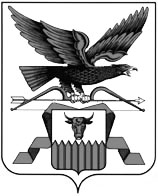 